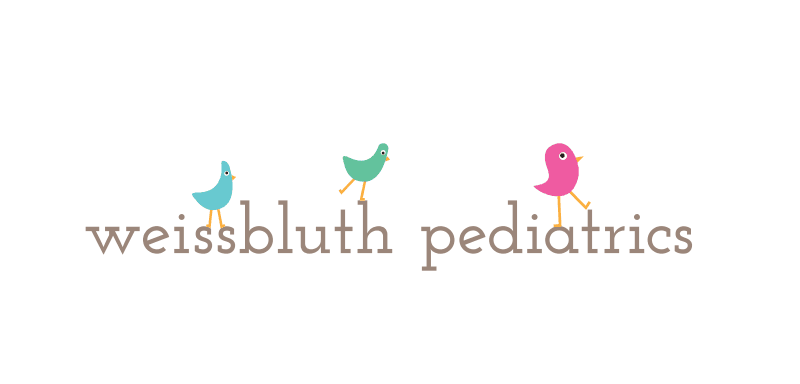 737 N. Michigan Ave., Ste. 820 · Chicago, IL 60611 · P 312.202.0300 · F 312.202.0383 www.weissbluthpediatrics.comDosage InstructionsAcetaminophen Dosing Instructions
Children's acetaminophen is available over the counter for the temporary reduction of fever and relief of minor aches and pains due to colds, sore throat, flu, headaches and toothaches for patients 2 months of age and older. Age is provided as a convenience only, dosing should be based on weight of your child. The most common GI adverse reaction is nausea. Acetaminophen is marketed under the names Tylenol®, Tempra®, and Feverall® (suppository form). Children > 2 months of age, Dosing is every 4 hours except FeverAll Suppositories (every 6 hours)Ibuprofen Dosing Instructions
Children's ibuprofen is available over the counter for the temporary reduction of fever and relief of minor aches and pains due to colds, influenza, sore throat, headaches and toothaches for patients 6 months and older. Age is provided as a convenience only. Dosing should be based on the weight of your child. The most common adverse reactions are stomachache, nausea, epigastric pain, and heartburn. Ibuprofen is contraindicated in patients hypersensitive to aspirin, ibuprofen, or other NSAIDS. Extreme caution should be used in patients with bronchospastic activity (asthma), nasal polyps or history of angioedema. Ibuprofen is marketed under the names Advil®, or Motrin®.Take every 4 hours as neededTake every 4 hours as neededDosageInfant's Drops 80mg/0.8ml (discontinued)Infant's or Children's Suspension 160mg/5 mL (1 tsp)Children Strength Meltaway Tablets 80mg/eachJunior Strength Meltaway Tablets 160mg/tabFever-all Suppository 80, 120, and 325mg Every 6 hoursAdult 325 mgDose by Weight Age Infant-Syringe Children's-TeaspoonTablet Tablet SuppositoryTablet 6-11 lbs0-3mos40 mg0.4ml1/4 tsp = 1.25 ml1/2 of 80 mg every 6hr 12-17 lbs4-11 mos80 mg0.8ml1/2 tsp = 2.5 ml80 mg every 6 hr 18-23 lbs12-23 mos120 mg1.2ml3/4 tsp = 3.75 ml120 mg every 6 hr24-35 lbs2-3 years160 mg1.6 ml1 tsp = 5 ml2 tablets1-1/2 of 120 mg or 1/2 of 325 mg every 6hr36-47 lbs4-5 years240 mg1- 1/2 tsp = 7.5mL3 tablets1 -1/2 tablets3/4 of 325 mg every 6 hr48-59 lbs6-8 years320 mg2 tsp = 10 mL4 tablets2 tablets325 mg1 tablet60-71 lbs9-10 years400 mg2- 1/2 tsp = 12.5 mL5 tablets2 -1/2 tablets325 mg1 tablet72-95 lbs11 years480 mg3 tsp = 15 mL6 tablets3 tablets325 mg1 tablet> 96 lbs12-18 years650 mg4 tsp = 20 mL8 tablets 4 tablets2 of 325 mg2 tabletsTake every 6-8 hours as neededTake every 6-8 hours as neededDosageInfant's Drops 50mg/1.25Children's Liquid 100mg/tspChewable Tablets 50mgJunior Chewable 100mg/tabJunior Caplets100mgAdvil 200mgDose by WeightAgeTeaspoonTabletTabletCapletCaplet12-17 lbs6-11 mos50 mg1.25ml1/2 tsp = 2.5mL 18-23 lbs12-23 mos75 mg1.875ml3/4 tsp = 3.75mL 24-35 lbs2-3 years100 mg2.5 ml1 tsp = 5mL2 tablets1 tablet36-47 lbs4-5 years150 mg1-1/2 tsp = 7.5mL3 tablets1-1/2tablets1-1/2caplets48-59 lbs6-8 years200 mg2 tsp = 10 mL4 tablets2 tablets2 tablets1 caplet60-71 lbs9-10 years250 mg2-1/2 tsp= 12.5mL5 tablets2 -1/2 tablets2 -1/2 tablets1 caplet72-95 lbs11 years300 mg3 tsp = 15mL6 tablets3 tablets3 tablets1 caplet> 96 lbs12 years400 mg4 tsp = 20mL 8 tablets4 tablets4 tablets2 caplets